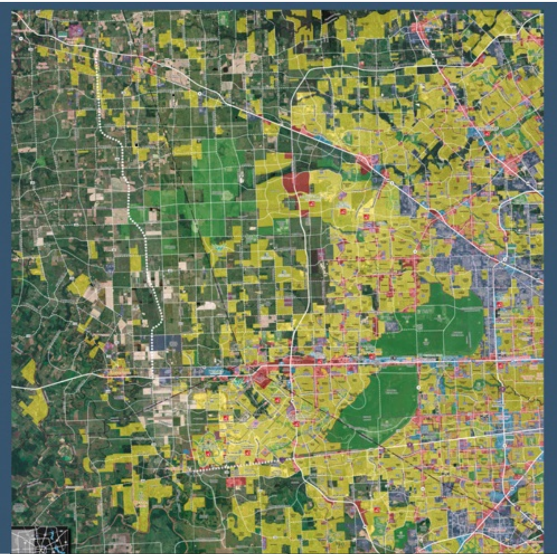 2017 Development Map Order FormThank you for your interest in the West Houston Association’s 2017 Development Map. To order a printed map please fill out the following information and return to Carmen Kumpula (contact information listed below). An invoice will be sent to you upon submission of this form. Thank you!Company Name: Primary Contact: Shipping Address: Billing Address: 